ENGLISH ACTIVITIES   Completa los espacios en blanco con la preposición de lugar que corresponde.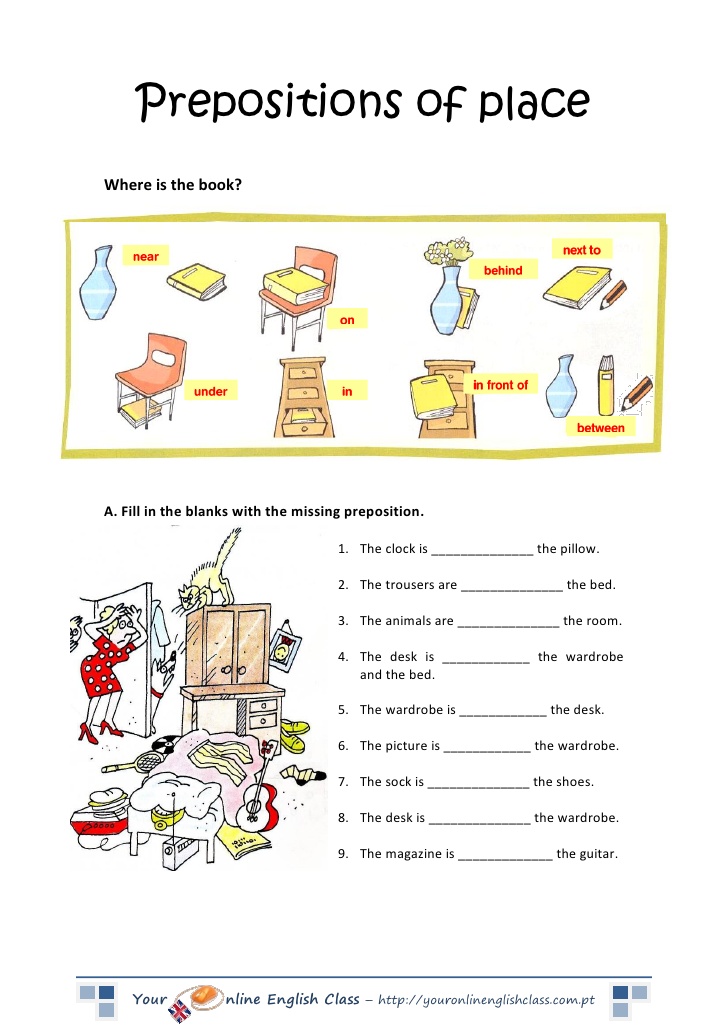  Busca el significado de cada una de las palabras en el diccionario y escríbelos en el cuaderno. Luego desarrolla la sopa de letras y escribe el número en cada imagen.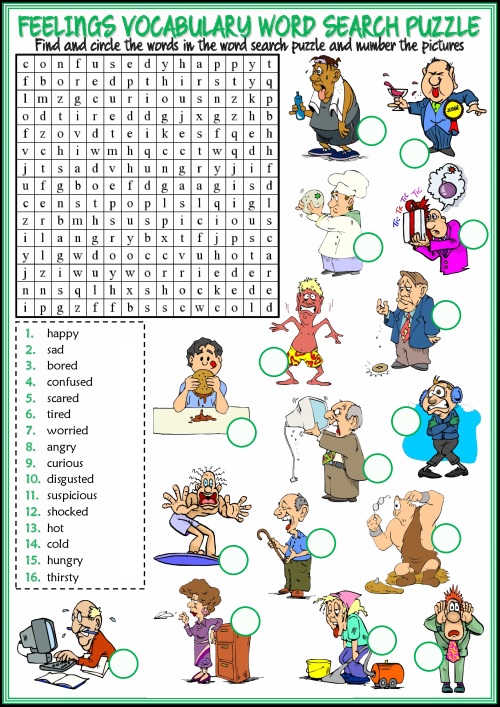 Encierra la respuesta correcta, dibuja las manecillas de los relojes, une la frase con la hora correspondientes y escribe oraciones.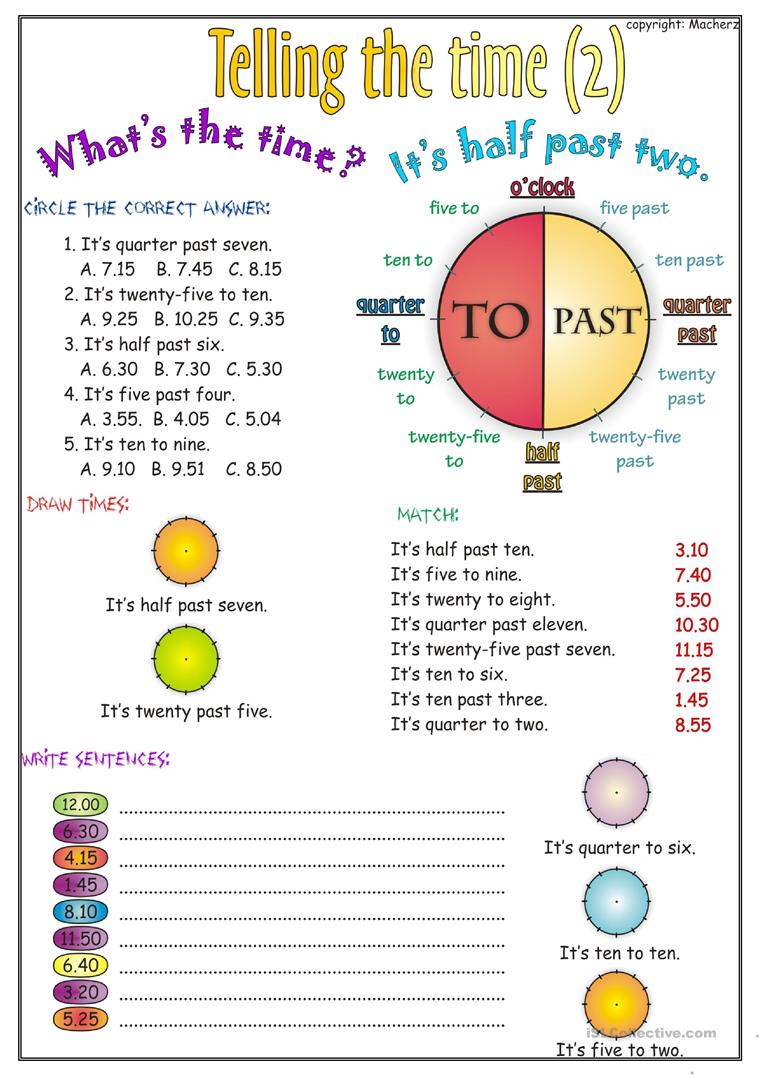 NameGradeTeacherPatricio Castro Rodríguez